СвиноводствоВоронежская область создаст свиноводческий кластер // Свиноводство. - 2015 - № 6. - С. 65.Комалова, И. Ориентируясь на долгосрочный успех / И. Комалова // Свиноводство. – 2015 № 6. – С. 15-18.Челябинская область занимает второе место в России по производству мяса и в ближайшем будущем не собирается сдавать свои позиции. В августе здесь стало еще одним свиноводческим предприятием больше. В Троицком районе запущена в эксплуатацию ферма полного цикла, состоящая из репродуктора на 2520 продуктивных свиноматок и откормочного комплексана 62 500 голов. Проектная мощность предприятия - 7800 т свинины в живом весе в год. Оснащение комплекса, построенного корпорацией «Ромкор» по проекту австрийской компании Schauer, отвечает лучшим мировым стандартам.Разведение и племенное делоАлтайская мясная порода свиней – реальная перспектива импортозамещения племенных животных / В. Н. Шарнин [и др.] // Свиноводство. - 2015 - № 6. - С. 9-11.Представлена стратегия создания алтайской мясной породы свиней, генетическое конструирование которой в настоящее время завершено. Дана характеристика биотехнологических приемов, используемых при создании породы. Описаны ее продуктивные особенности по сравнению с другими породами. Представлены фотографии племенных хрячков и свинок. Анонсировано создание генетического паспорта породы.Опыт ускоренного импортозамещения в свиноводстве / В. А. Бекенев [и др.] // Зоотехния. - 2015. - № 9. - С. 26-29.На основе скрещивания животных крупной белой породы и йоркшир за короткий период (2 - 3 поколения), создано племенное стадо свиней, приспособленных к условиям Сибири, обладающих высоким потенциалом воспроизводительных, откормочных и мясных качеств, не уступающих уровню импортных пород.Павлов, А. В. Терминальный хряк PIC®280 – стандарт качественных показателей мяса / А. В. Павлов // Свиноводство. - 2015 - № 6. - С. 12-13.Кормление и содержание животных«Актиген» - модификатор микрофлоры кишечника / С. С. Мавлитов [и др.] // Свиноводство. - 2015 - № 6. - С. 33-34.Клименко, А. С. Сократить затраты без потерь продуктивности: альтернативные стратегии кормления открывают для специалистов огромные возможности / А. С. Клименко, А. Б. Гущева-Митропольская // Свиноводство. - 2015 - № 6. - С. 67-68.Споры о фиксированных минимальных уровнях протеина и высоком содержании соевого шрота в рационах свиней на откорме ведутся многие годы. Несмотря на это, большинство хозяйств до сих пор применяют традиционные стратегии кормления. Новые методы с трудом внедряются в животноводческую практику. Между тем рационы с пониженным содержанием протеина и концепция чистой энергии обеспечивают превосходные возможности для сокращения затрат на корма без потери продуктивности, в особенности для свиней на откорме.Ришко, О. А. Какие препараты эффективнее? Анализ рынка витаминов / О. А. Ришко, С. В. Щепеткина // Свиноводство. - 2015 - № 6. - С. 39-40.Топчин, А. Сколько стоит внимание к свиньям? / А. Топчин // Свиноводство. - 2015 - № 6. - С. 57-59.Нерадивость, халатность, равнодушное отношение к животным работников свиноферм приводит к значительным потерям на производстве. Но если тщательно соблюдать элементарные правила кормления и содержания свиней, то это даст гораздо больший эффект, чем покупка дорогостоящих кормовых добавок.Федоренкова, Л. А. Белорусская свинина и ее качество / Л. А. Федоренкова, М. А. Петухова // Свиноводство. - 2015 - № 6. - С. 28-31.Проведен сравнительный анализ содержания незаменимых аминокислот в образцах длиннейшей мышцы спины пород свиней, разводимых в Республике Беларусь. Установлено, что наивысшим содержанием треонина, лейцина и аргинина обладает мясо молодняка белорусской черно-пестрой породы. По содержанию триптофана, изолейцина, метионина, валина, фенилаланина и гистидина преимущество имеют животные породы йоркшир, однако они значительно лимитированы по содержанию лейцина. Животные породы ландрас испытывают небольшую недостачу метионина, белорусская крупная белая - треонина.Выращивание и кормление молоднякаГимадеева, Л. С. Биохимический статус поросят при выращивании в условиях промышленной технологии / Л. С. Гимадеева, И. В. Гусев, Р. А. Рыков // Зоотехния. - 2015. - № 9. - С. 29-31.Получены экспериментальные биохимические показатели белкового и минерального обмена в популяции здоровых поросят в возрасте от 1 до 100 дней, содержащихся в промышленных комплексах для своевременного выявления нарушения обменных процессов.Хондерд, Х. Престартер для поросят после отъема / Х. Хондерд, М.  Шкатов // Свиноводство. - 2015 - № 6. - С. 25-27.В 2013 году компания «Коудайс МКорма» начала производить престартерные корма для поросят на собственном заводе в России. Запуску предприятия предшествовали отработка рецептур на базе нескольких свинокомплексов, определение оптимального размера и твердости гранул, проверка свойства корма при транспортировке, а также ручной и автоматической раздаче. Словом, совместное российско-голландское предприятие не пошло по пути простого копирования продуктов, производимых компанией De Heus в Нидерландах, а использовало накопленный в нашей стране опыт для разработки престартеров, оптимально подходящих для местных хозяйств. В итоге наши партнеры получают корма, приносящие им максимальный эффект.Чабаев, М. Г. Использование различных минеральных источников фосфора в составе полнорациональных комбикормов для откармливаемого молодняка свиней / М. Г. Чабаев, Р. В. Некрасов // Зоотехния. - 2015. - № 9. - С. 9-12.В статье отражены результаты роста, переваримости питательных веществ кормов рациона, биохимии крови, мясной продуктивности, содержания токсических элементов в мясе и во внутренних органах откармливаемого молодняка свиней при использовании в составе полнорационных комбикормов различных источников фосфора.Эффективный способ повышения качества свинины / Р. Б. Темираев [и др.] // Мясная индустрия. - 2015. - № 10. - С. 42-43.Соли тяжелых металлов оказывают депрессивное действие на рост, убойные и мясные качества молодняка свиней на откорме, а также на пищевую и биологическую ценность их мяса. Поэтому в каждом экологически неблагополучном регионе изыскивают эффективные способы детоксикации солей тяжелых металлов в производимой свинине. Для оптимизации убойных показателей животных представлено экспериментальное обоснование эффективности введения адсорбента токсинил Плюс Юнике и ферментного препарата протосубтилина ГЗх в их рационы.Составитель: Л.М. Бабанина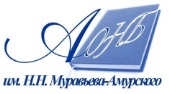 Государственное бюджетное учреждение культуры«Амурская областная научная библиотека имени Н.Н. Муравьева-Амурского